大同大學餐廳膳食衛生檢查結果檢查時間:112年11月24日(星期五)上午0900-1100時檢查人員:連靜慧營養師、鄭凌憶經理缺失項目: 上週(11月17日)衛生檢查缺失複查，請參閱表1。上週(11月17日)衛生檢查缺失複查和改善狀況照片，請參閱表2。本週個別餐廳缺失統計表，請參閱表3。本週個別餐廳缺失照片，請參閱表4。本週熱藏食物中心溫度檢測照片記錄，請參閱記錄表5。表1. 上週缺失統計表表2.上週檢查缺失改善照片表3.本週個別餐廳缺失統計表表4.本週檢查缺失照片表5.本週熱藏食物中心溫度檢測照片記錄敬陳總務長餐廳作業場所衛生管理複檢從業人員衛生管理複檢驗收及儲存衛生管理複檢其他複檢尚志滿月圓自助餐/中央廚房抽油煙機不潔2.冰箱門不潔×ok大湯匙沒洗乾淨ok抹布需更換ok尚志麵＆飯尚志真元氣滷味尚志小綿羊快餐尚志壹而美早餐尚志OA咖啡茶飲經營99早餐經營玉福滷味冷涷庫需除霜2.冷涷庫食材需加蓋Ok×經營想點驗收表單未填寫經營禾食堂請經理幫忙裝設風扇後方紗窗×經營八方雲集滿月圓自助餐/中央廚房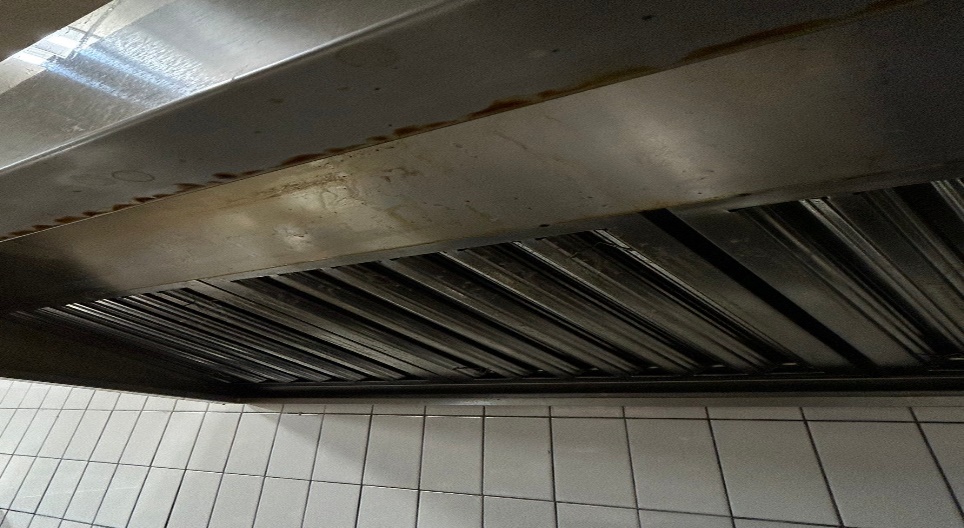 抽油煙機不潔(未改善)滿月圓自助餐/中央廚房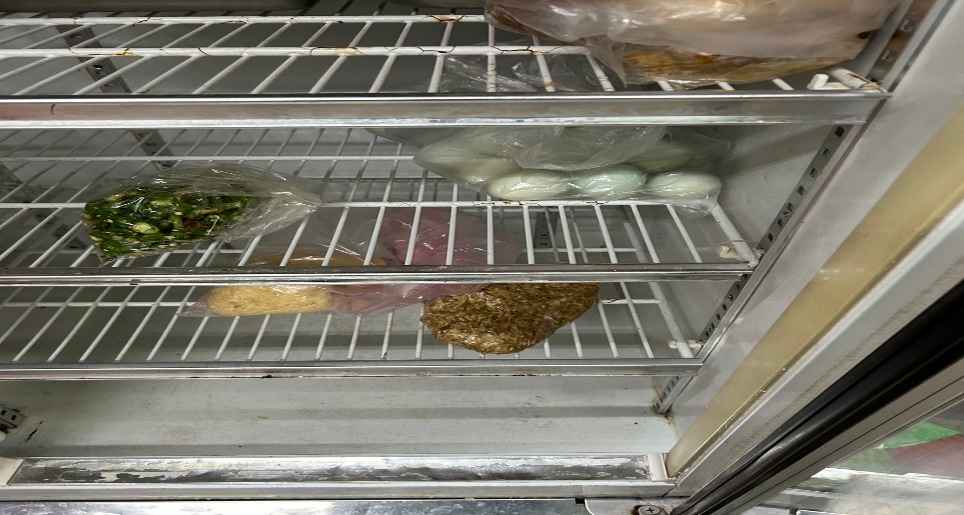 冰箱門不潔(已改善)玉福滷味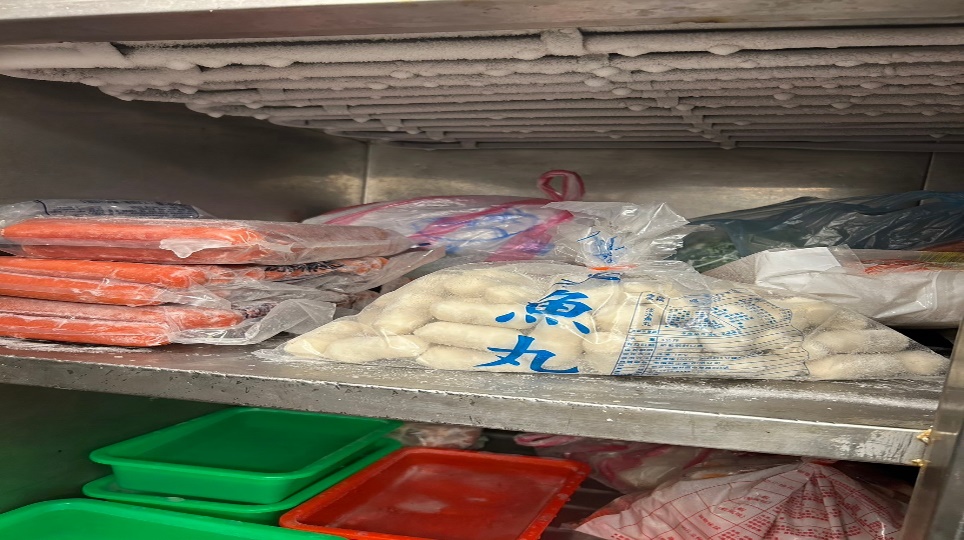 冷涷庫需除霜(已改善)玉福滷味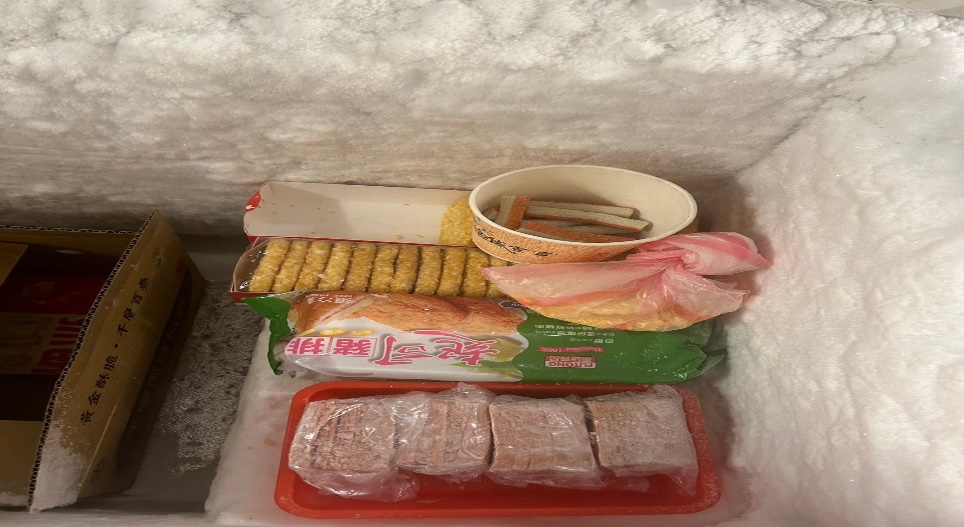 冷涷庫食材需加蓋(未改善)想點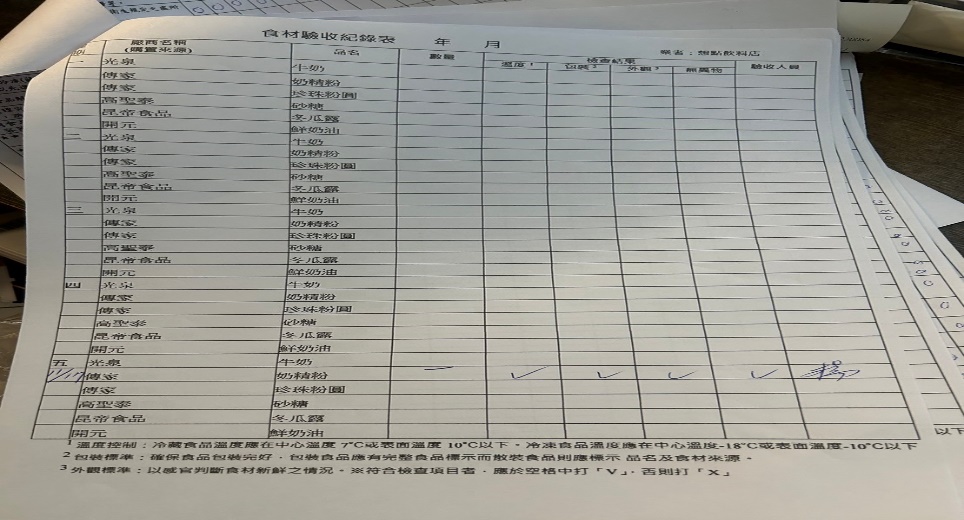 驗收表單未填寫(已改善)餐廳作業場所衛生管理從業人員衛生管理驗收及儲存衛生管理其他尚志滿月圓自助餐/中央廚房飯鍋不潔置放熟食的架上不潔1.冷藏庫食材未密封(已現場改進)自主衛生表單未填寫尚志麵＆飯尚志真元氣滷味尚志小綿羊快餐尚志壹而美早餐自製蔓越莓汁需標示品名及製作日期尚志OA咖啡茶飲分裝醬料有效日期已經模糊請重新製作經營99早餐經營玉福滷味經營想點經營禾食堂油炸鍋外觀不潔滷鍋外觀不潔11/17-23未送食物檢體送到健康中心冰箱經營八方雲集滿月圓自助餐/中央廚房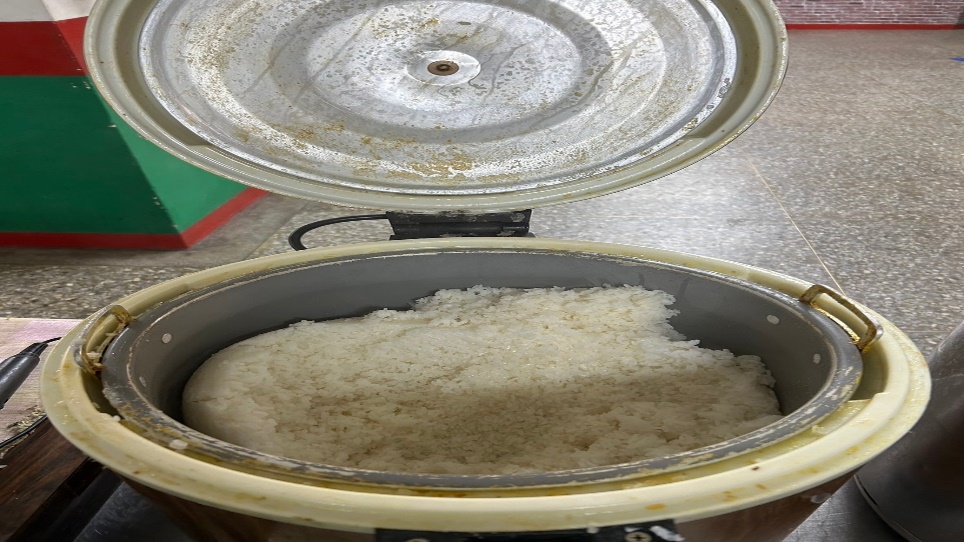 飯鍋不潔滿月圓自助餐/中央廚房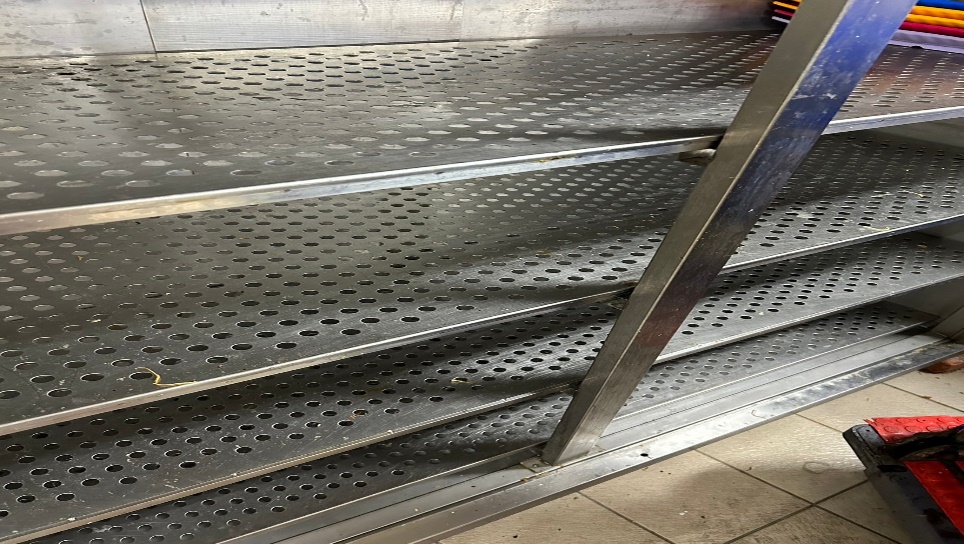 置放熟食的架上不潔滿月圓自助餐/中央廚房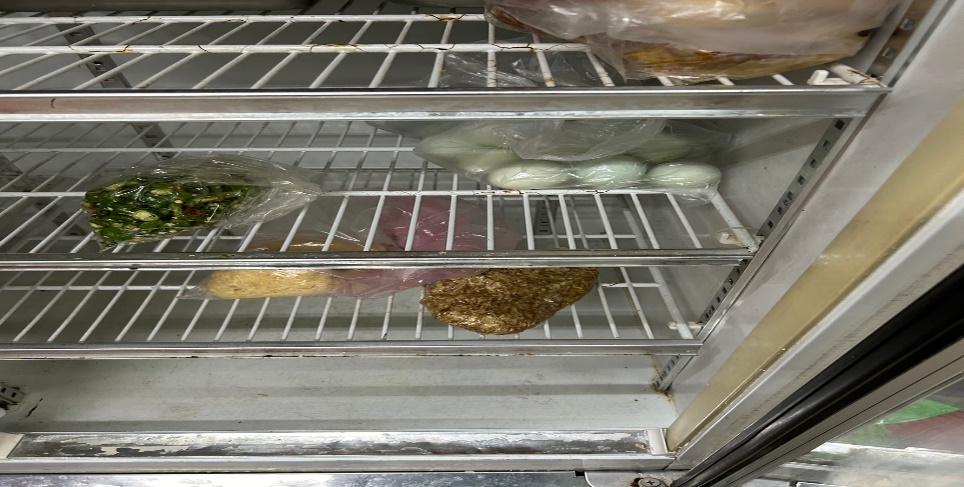 冷藏庫食材未密封(已現場改進)滿月圓自助餐/中央廚房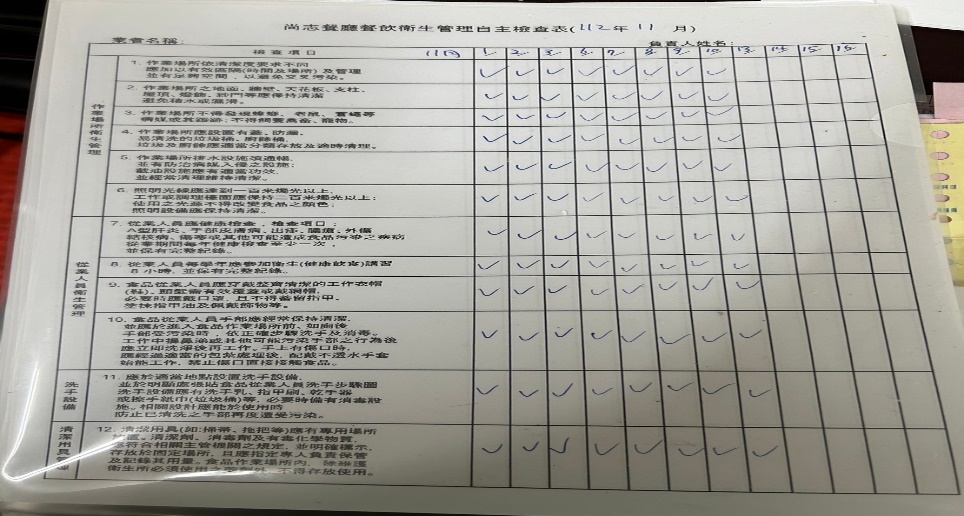 自主衛生表單未填寫玉福滷味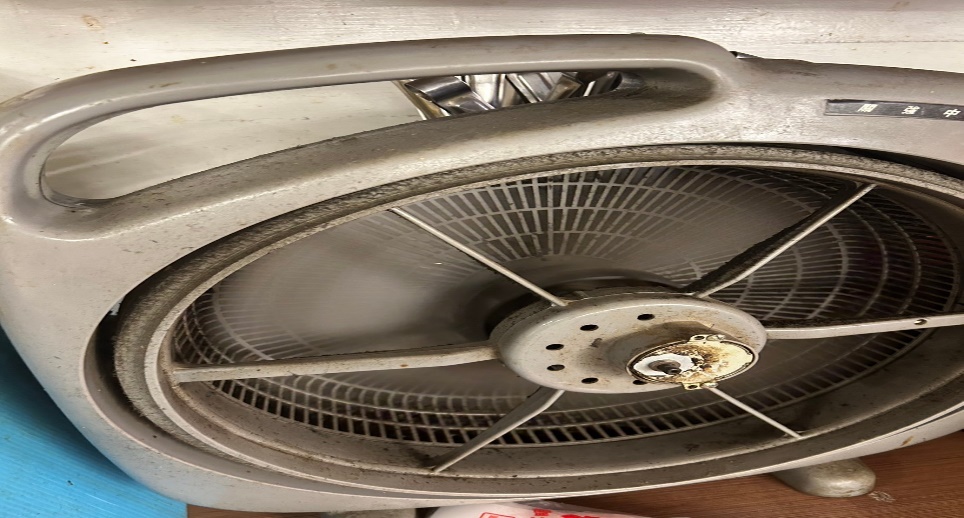 風扇不潔壹而美早餐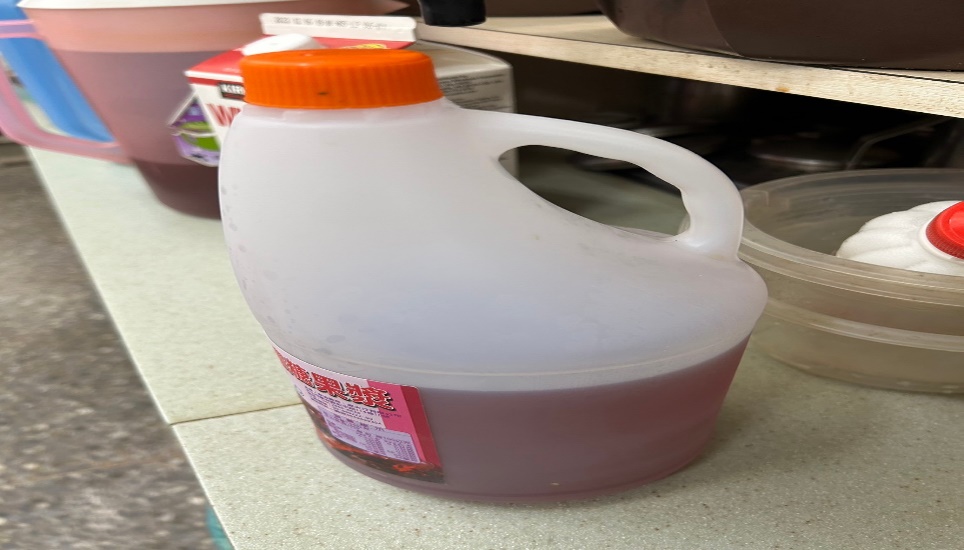 自製蔓越莓汁需標示品名及製作日期OA咖啡茶飲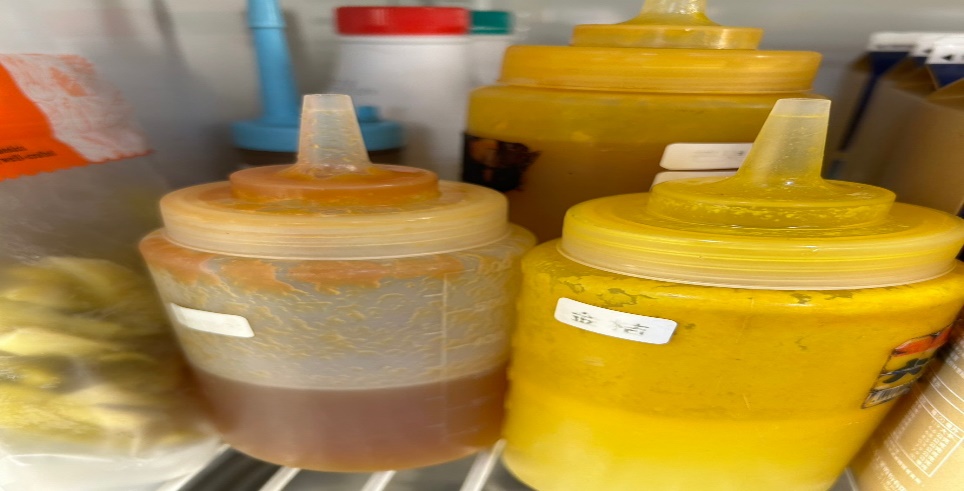 分裝醬料有效日期已經模糊請重新製作禾食堂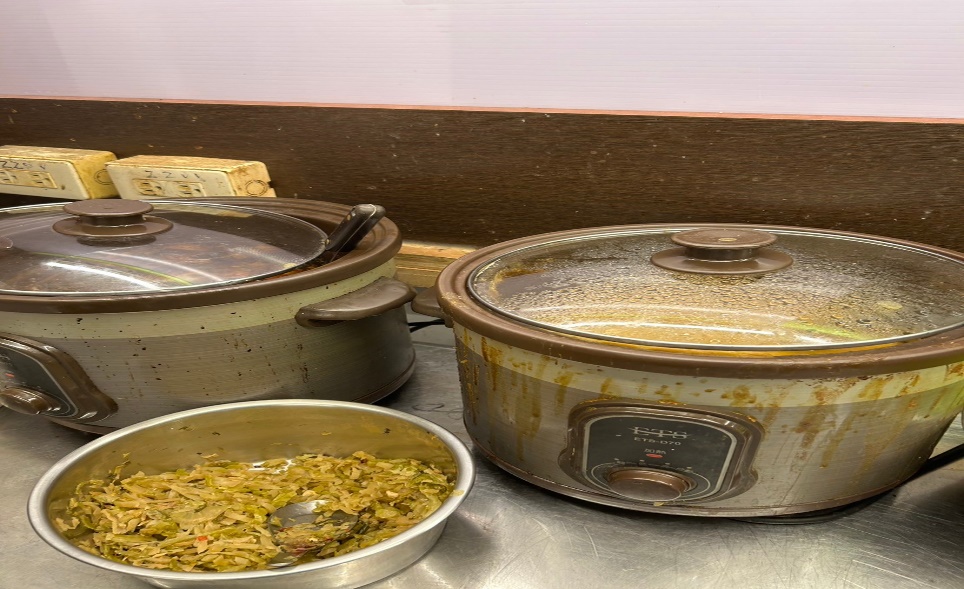 滷鍋外觀不潔禾食堂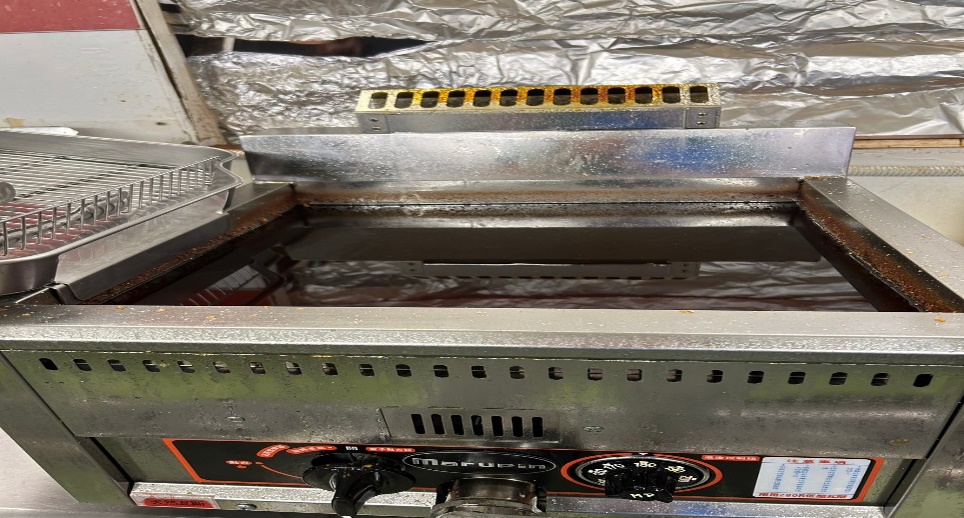 油炸鍋外觀不潔禾食堂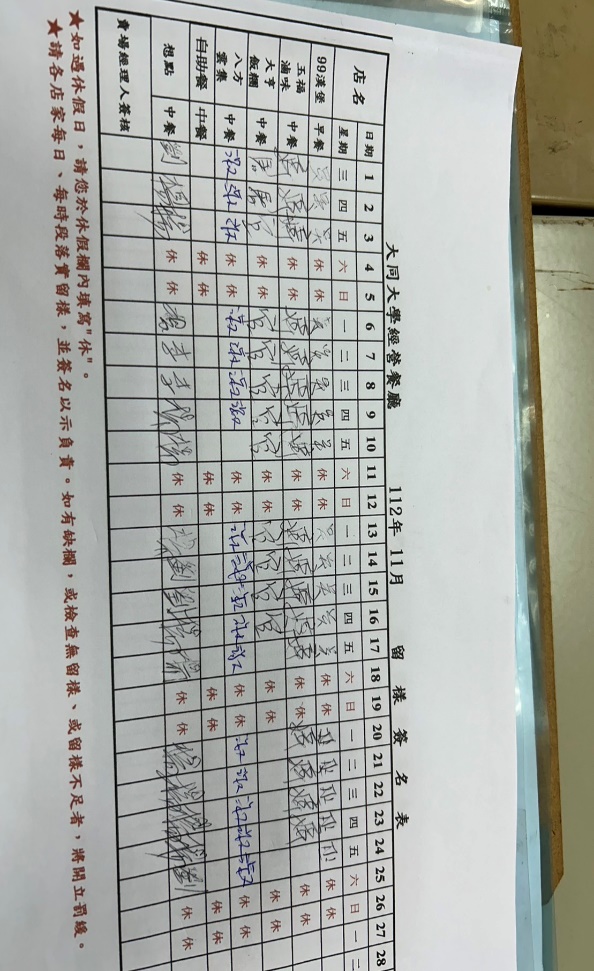 11/17-23未送食物檢體送到健康中心冰箱餐廳/菜餚照片中心溫度滿月圓自助餐/中央廚房雞排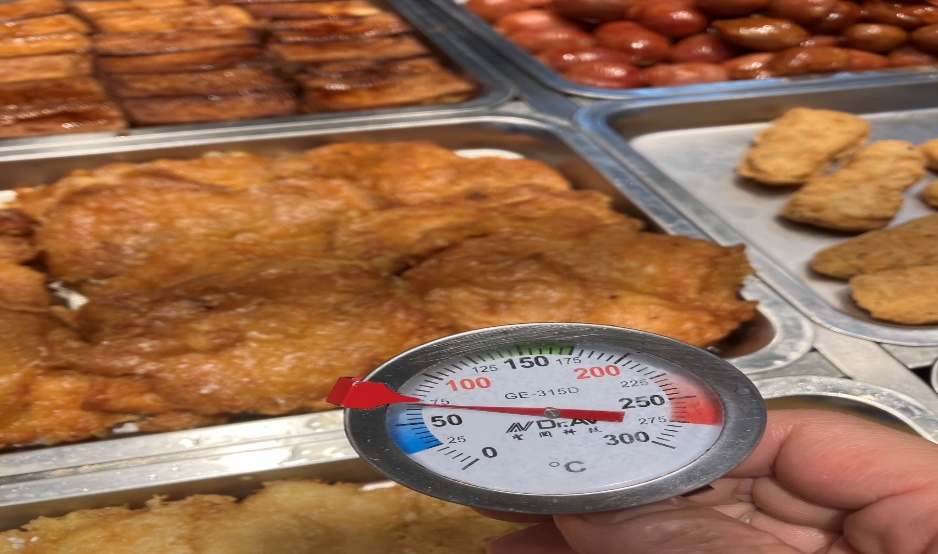 70℃ 承辦人總務處組長總務長